This is an example and illustrative work package requirement only.  It is provided for the sole purpose of supporting the letting of the QAT Agreement. The requirement is only representative of the type of work package that may be required – this work package will not be commissioned or delivered.  As part of the commercial bidding process, suppliers are invited to respond to this example work package in order to help inform the evaluation process and their ability to meet the requirements with value for money solutions and services. The response to this work package will be reviewed along with the full bid response against the published evaluation criteria. There will be a single assessment and score given against each criteria based on the combined evidence i.e. the response to this work package will not be assessed or scored in isolation. Suppliers should not raise clarification requests against this work package requirement as part of the formal procurement process. As part of the response to the work package suppliers can include the types of questions or clarifications they would raise if this was to be a ‘live’ requirement.Quality Assurance and Testing for IT Systems -Operational Acceptance Testing (OAT) & Disaster Recovery (DR) Service Example Work Package DefinitionOverview BackgroundThis work package is for OAT for Project C as part of a wider program that will deliver a single platform from which to manage a range of cross-cutting responsibilities for integrating existing and new services. This work package is to cover OAT and will includeTest ManagementTest PlanningTest ExecutionTesting ReportingStatement of RequirementThe scope of this requirement is to provide the testing services set out belowOperational Procedure TestingInstall and Rollback including Automated and Self Service ToolingResilience and FailoverAlerting and MonitoringDisaster Recovery, IT Continuity and Business ContinuityBackup and RestoreAuditing and ReportingArchiving and PurgingStart up and ShutdownIncident and Problem Management ProcessesSuppliers will have proven delivery ability across all aspects of Operational Acceptance Testing and demonstrable experience of Operational Acceptance Test ManagementPersonnel deployed will have Networking, Infrastructure and Operating System level understanding of Secure Government Platform including Cloud Based InfrastructureDeliverablesThe following deliverables will be expected at planning and preparation phase:Resource Model and Project PlanTest PlanRisk Based Test AssessmentTest ScenariosTest Scripts The following reporting will be required:Daily Progress ReportWeekly Progress ReportTest Assurance Report (Supplier OAT Testing)End of Test Cycle Report includingDefect ReportTest Execution StatusEnd of Test ReportDefect ReportTest Execution StatusTest Traceability to Non-Functional RequirementsIn addition to the test reporting outlined in earlier sections, a weekly progress report and progress meeting with the QA and Test Manager will be required.LOGISTICS EVALUATION CRITERIA The purpose of this example work package is to help inform the assessment of the full tender response. Evidence from your response to this work package will be considered alongside the responses provided against the tender (using the evaluation criteria sections as below). The quality and relevance of any clarification questions contained within the work package response will also be considered as evidence:2 - Resources & Capability (People, Technology, Knowledge)3 – Service Development4 – Responsiveness 5 – Value ANNEX ROLE DESCRIPTIONS AND BANDINGS  The attached covers the roles that are expected to be required across all Lots to be let on the Agreement.                                      < END OF DOCUMENT>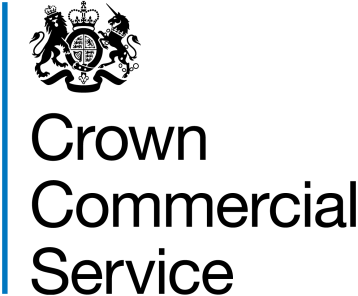 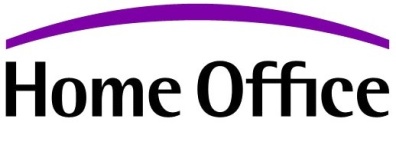 QAT Operational Acceptance Testing (OAT) & Disaster Recovery (DR) Service – Lot 6Example Work Package of requirementsQAT Operational Acceptance Testing (OAT) & Disaster Recovery (DR) Service – Lot 6Example Work Package of requirementsProject NameProject CWork Package Publication date03/10/2016Closing Date for Supplier Proposals21/10/2016Quality Assurance, currently provide a testing service within the Home Office and across other government departments. This work package covers the provision of a full Operational Acceptance Testing Management service to the projects covering delivery and reporting including:OAT Test Design and ExecutionEnd to End OAT Testing of the integrated solutionsDisaster Recovery and Business Continuity Testing  Quality Assurance, currently provide a testing service within the Home Office and across other government departments. This work package covers the provision of a full Operational Acceptance Testing Management service to the projects covering delivery and reporting including:OAT Test Design and ExecutionEnd to End OAT Testing of the integrated solutionsDisaster Recovery and Business Continuity Testing  Working arrangementsAll resources will be required to work onsite at Home Office locations primarily in central London and Croydon. There will be a requirement to travel to supplier sites.  Security Clearance RequirementsA minimum of SC and where required an additional Non Police Personnel Vetting Level 3 (NPPV3) check.Start Date1 November 2016 Expected completion date31 March 2017